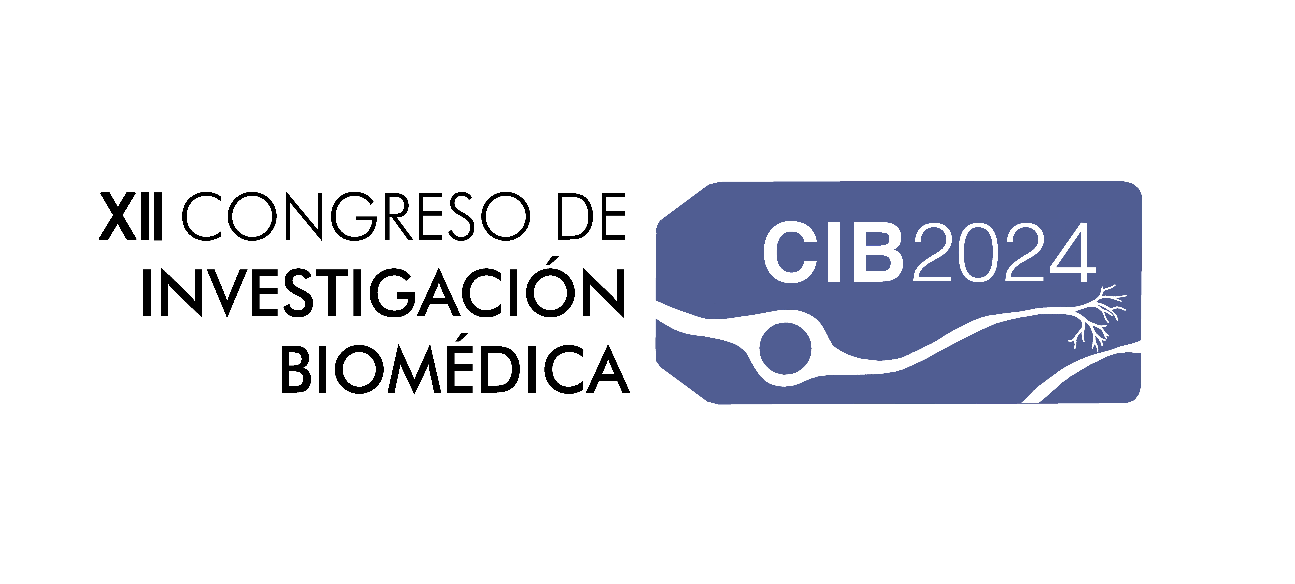  FORMULARIO DE ENVÍO DE RESÚMENESFecha límite de envío: 4 de febrero de 2024TÍTULO DE LA OBRA: Haga clic aquí para escribir texto.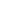 AUTOR RESPONSABLE: Haga clic aquí para escribir texto.UNIVERSIDAD: Haga clic aquí para escribir texto.FACULTAD: Haga clic aquí para escribir texto.TITULACIÓN: Haga clic aquí para escribir texto.CARGO: Haga clic aquí para escribir texto.CORREO ELECTRÓNICO DE CONTACTO: Haga clic aquí para escribir texto.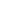 CATEGORÍA DE LA OBRA: ARTES PLÁSTICAS
  ARTES ESCÉNICASTÍTULOAutor(es)InstituciónDESCRIPCIÓN/RESUMEN DE LA OBRA (100-300 palabras)Haga clic aquí para escribir texto.BOCETO (SI PROCEDE) Haga clic aquí para añadir imagen.